FLINT & DENBIGH HUNTBRANCH OF THE PONY CLUB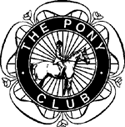 Friday 31st Oct 2014atTy Isaf, Waen, St Asaph.ENTRIESBefore 30th October = £3.00 per classEntries on the day = £4.00 per classRosettes 1st – 4th in all ClassesTrophies to Section winnersPoints Accumulator Trophy ‘The Inter Area Challenge Shield’ will be awarded to the F&DPC member who gains the most points throughout the dayEntries to:Iona Pierce, Plas Dolben, Llangynhfal. Denbigh. LL16 4LN    FLINT & DENBIGH HUNT BRANCH OF THE PONY CLUBFriday 31st oct 2014atTy Isaf, Waen, St AsaphEntry Form                                                          Total:I hereby enter the above exhibition and agree to abide by the rules and regulations of the show. I enclose £____________ entry fees.   DC/Branch secretary signature required for non F&DPC members: _________________________________Cheques and postal orders should be made payable to Flint and Denbigh Hunt Branch of the Pony Club and posted to Debbie Miller, Clwydfro. Rhewl, Ruthin, LL15 1TPRing 1  -  Cefn Ring 12.30 pmEquitation    (Snaffle bridles only & no spurs in any equitation class)                Best Turned Out – Tack & Turnout CupLead rein  (snaffle bridles only & lead rein must be attached to a cavesson noseband)First ridden just off lead rein (walk & trot only).14yrs and over.  11 – 13yrs  8 - 10yrs Section Championship – 1st and 2nd from classes 1 - 6                                          Brennan Sports CupYoung Handler                                                                                                                               To follow Equitation in Ring 1Judges:  Young handler - 7 years and under (adults can assist)Young handler – 8 – 10 yearsYoung handler – 11 – 13 yearsYoung handler – 14yrs and overSection Championship – 1st and 2nd from classes 7 – 9                                     Trophy to the Section ChampionRing 2   -  Llandyrnog RingHandy Pony             Between:  12.30am – 2.30pm  11.   Lead rein - rider 7 years & under12.   First Ridden - Just off the lead rein 13.   8 - 10yrs 14.   11 – 13yrs 15.   14yrs and overLlysfaen RingGymkhana                   5 Races: musical sacks, bending, sock race, flag race and cup raceEntries before the day £3.50 for all five races.Entries on the day £5.00 for all five races.    16.  Lead rein – 7 yrs and under      17.  Just off the lead rein      18.  8 – 10 yrs    19.  11 – 13yrs14yrs and over.Points will be awarded to competitors for being placed in each race within their section, these will be accumulated over the 5 races and the highest scoring competitors will receive rosettes to 4th place.Ring 3  - Llanasa Ring Show Jumping           Start: 10.00am 21.  Lead rein  (7yrs & under) –  small cross poles22.  First Ridden  (can be assisted) – 1ft & under   23.  Mini Novice      –  max height  1ft 9ins24.  Novice              – max height 2ft 3ins25.  Pairs                 - max height 2ft 3ins26.   Intermediate - max height  2ft 6ins        27.   Open               - max height 2ft 9ins    28.  Chase –Me-Charlie If you enter classes 26 and 27 you are unable to enter class 21, 22 & 23.Please remember to pick up your litter and your ponies droppings, leaving the show ground tidy!!Legal Liability – Neither the Organizers, nor any person acting on behalf, accept any liability for any loss, damage, accident, injury or illness to horses, competitors, spectators or any person or property whatsoever.RULESThe committee or land owner cannot be held responsible for any damage, loss or injury to persons, horses or property.Points are awarded throughout the day; the F&DPC rider & pony combination with the most points at the end of the day will be awarded the ‘Inter Area Challenge Shield’. 1st = 10 points, 2nd = 8 points, 3rd = 5 points, 4th = 3 points.You also get 1 point for entering each class.Pony Club competition dress to be worn with TAGGED riding helmet. No spurs to be worn unless DC signed exemption card.Age is taken as on 1st Jan 2014. The competition is open to all Pony Club members, however the DC/Branch secretary signature is required on the entry form for all non F&DPC membersTimes are APPROXIMATE depending on number of entries. Dogs to be kept on a lead and under control at all times.The decision of the committee and judges will be final.Any inappropriate behavior will result in persons and animals being asked to leave the show ground.Riders are prohibited from re-mounting after a fall in any classEvery effort will be made to run the show on time, entry fees cannot be refunded if classes coincide due to unforeseen circumstances.    No refunds will be given except for cancellation of classes or the            Show.In the event of an objection a deposit of £20 must be lodged with the Event Secretary and the objection to be made in writing.ClassF&DPC Members NamePony/HorsePCBranchEntry feeName:Address:Tel:                                           Email: